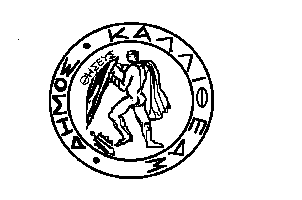 ΕΛΛΗΝΙΚΗ ΔΗΜΟΚΡΑΤΙΑ			                     		Καλλιθέα       26/10/2022ΝΟΜΟΣ ΑΤΤΙΚΗΣΔΗΜΟΣ ΚΑΛΛΙΘΕΑΣ				           	Αρ. Πρωτ.     51112ΔΙΕΥΘΥΝΣΗ	:ΔΙΟΙΚΗΤΙΚΗΤΜΗΜΑ	:Υποστήριξης Πολιτικών Οργάνων				              	Ταχ.Δ/νση	:ΜΑΤΖΑΓΡΙΩΤΑΚΗ 76, Κ.Α. 176 76	 	Τηλεφ.	: 213 2070425ΘΕΜΑ		: «Έγκριση της με αρ. 100/2022                               απόφασης της ΔΗ.Κ.Ε.Κ.»     							                 ΠΡΟΣ	                     						             	       Τον κ. Πρόεδρο του   	     Δημοτικού ΣυμβουλίουΠαρακαλούμε κατά την προσεχή συνεδρίαση του Δημοτικού Συμβουλίου, όπως περιλάβετε και το θέμα της έγκρισης της με αρ. 100/2022 (ΑΔΑ: 6ΣΡ3ΟΡ5Ω-Β69) απόφασης του Δ.Σ. της Δημοτικής Κοινωφελούς Επιχείρησης Καλλιθέας (ΔΗ.Κ.Ε.Κ.) που αφορά την κατάρτιση, έγκριση και ψήφιση του Ολοκληρωμένου Πλαισίου Δράσης (Ο.Π.Δ.) για το έτος 2023, καθώς και του πίνακα 5Γ «Στοχοθεσία οικονομικών αποτελεσμάτων Ν.Π.Ι.Δ. Ο.Τ.Α.», στο πλαίσιο παρακολούθησης του Ολοκληρωμένου Πλαισίου Δράσης (Ο.Π.Δ.) του Δήμου Καλλιθέας. 		                                                                   	Ο  ANTIΔΗΜΑΡΧΟΣ     ΕΥΑΓΓΕΛΟΣ ΜΠΑΡΜΠΑΚΟΣΣυνημμένα: 						             - Η με αρ. 100/2022 απόφαση της ΔΗ.Κ.Ε.Κ.Εσωτερική ΔιανομήΓρ. Δημάρχου                                                             Γρ. Γεν. Γραμματέα  Ο.Υ.                                    Τ.Υ.Π.Ο.ΚοινοποίησηΔΗ.Κ.Ε.Κ.